Aspen Hills Thistle Eradication Plan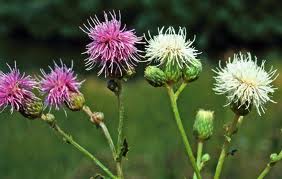 Problem: Thistle (also known as Mountain Flower) has become a problem in recreational property developments throughout Utah. Utah has both the Bull Thistle and the Canadian Thistle.  They look similar and are treated the same.   Eradicating Thistle has been an ongoing effort in Willow Glenn for several years. Skyline Mountain Resort and Legacy Mountain started a concentrated effort a few years ago to eradicate Thistle from their subdivisions.  Thistles are now a serious problem in Aspen Hills.We need to begin a Thistle eradication program in Aspen Hills. It is a 3 -4 year process.Step 1:Spray along all roads  and common areas in Aspen Hills on designated work dayFor 2013 that day has been scheduled for June 29thStep 2:Every property owner be responsible for spraying their own propertyStep 3:Follow above steps for two to three more years, or until Thistle has been completely eradicated in all of Aspen Hills.Thistle Spraying Instructions:Use 2,4-D Amine. Adding small amount of dish soap helps herbicide stick to plant A 4 gallon backpack sprayer is easier than a smaller 1 gallon hand sprayerTimely application is critical (Must be actively growing in the rosette stage)Spraying after flower blooms is not effective (Can cut off heads and burn them)Thistle Facts:Germinate and grow into the rosette stage in the first yearOver-winter in the rosette stageBloom and produce seeds in the next growing season80% of seeds are deposited within 55 yards of original plantLess than 1% blows more than 110 yards from the original plantControl through mowing difficult because of there are all stages of Thistles in populationA single plant can produce up to 3,500 good quality seedsSeed viability is about 90% two months after they are producedSeeds may retain the ability to germinate for more than one year